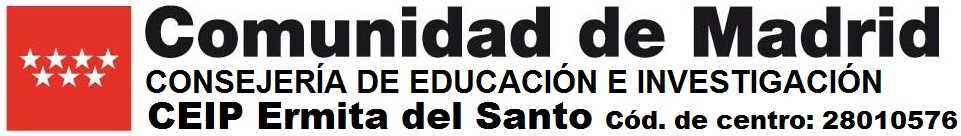 SOLICITUD DE MODIFICACIÓN DE DATOSD/Dª                                    con DNI                                                padre/madre/tutor/a del alumno/a:del grupo (indicar letra)                                                                       del grupo (indicar letra)Solicito que se modifiquen los siguientes datos:   (Cumplimenta ÚNICAMENTE los datos que se desees modificar) DATOS BANCARIOS DE DOMICILIACIÓN DE LA CUOTA DEL SERVICIO DE COMEDORTitular de la cuenta (Nombre y apellidos):IMPORTANTE: Adjuntar con la solicitud fotocopia de la hoja de la libreta de ahorros de los datos    bancarios y el nombre del titular de la cuenta.DATOS PERSONALES:Familiares (domicilio de residencia del alumno): Domicilio:                                                                                                                  CP: Padre/madre: Domicilio:                                                                                                                  CP: Teléfono/s: Domicilio:                                                                                                                  CP: Teléfono/s: Dirección de correo-e:                                                  @                                                                   Padre/madre: Domicilio:                                                                                                                  CP: Teléfono/s: Domicilio:                                                                                                                  CP: Teléfono/s: Dirección de correo-e:                                                  @                                                                                                                     Madrid, a         de                            de 20 Fdo.                   Padre/madre/tutor/a legal                                             IBANIBANIBANIBANENTIDADENTIDADENTIDADENTIDADOFICINAOFICINAOFICINAOFICINADCDCNº CUENTANº CUENTANº CUENTANº CUENTANº CUENTANº CUENTANº CUENTANº CUENTANº CUENTANº CUENTAES